Акция в честь празднования Всемирного дня доброты в муниципальном образовании г. Нижневартовск в рамках федерального партийного проекта «Единая страна-доступная среда».Интегрированное занятие «Путешествие в страну Неболейка». Участник: воспитатель, педагог дополнительного образования, дети с ограничченными возможностями здоровья.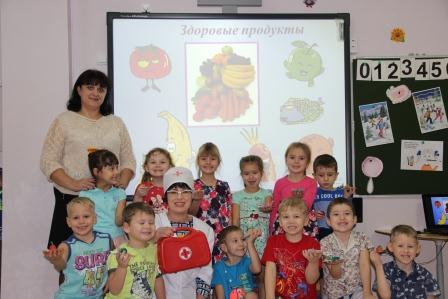 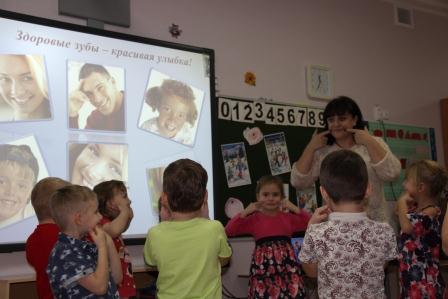 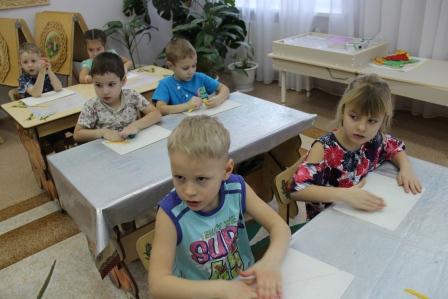 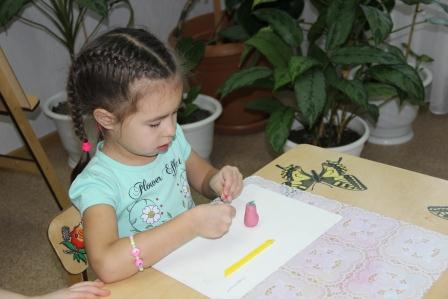 